Początek formularzaDół formularzaOgłoszenie nr 334673 - 2016 z dnia 2016-11-02 r. Oława: 
OGŁOSZENIE O ZMIANIE OGŁOSZENIA OGŁOSZENIE DOTYCZY:Ogłoszenia o zamówieniu INFORMACJE O ZMIENIANYM OGŁOSZENIUNumer: 334112-2016
Data: 31/10/2016SEKCJA I: ZAMAWIAJĄCYZespół Opieki Zdrowotnej w Oławie, Krajowy numer identyfikacyjny 00030681600000, ul. K. K. Baczyńskiego  1, 55-200  Oława, woj. dolnośląskie, państwo Polska, tel. 713011300, e-mail m.zaplotna@zozolawa.wroc.pl, faks 713011312. 
Adres strony internetowej (url): www.zozolawa.wroc.pl
Adres profilu nabywcy: 
Adres strony internetowej, pod którym można uzyskać dostęp do narzędzi i urządzeń lub formatów plików, które nie są ogólnie dostępne: SEKCJA II: ZMIANY W OGŁOSZENIU II.1) Tekst, który należy zmienić:Miejsce, w którym znajduje się zmieniany tekst:
Numer sekcji: III.
Punkt: 1.1)
W ogłoszeniu jest: O udzielenie zamówienia mogą ubiegać się Wykonawcy, którzy: 1) nie podlegają wykluczeniu z postępowania na podstawie art. 24 ustawy Pzp; 2) spełniają warunki udziału w postępowaniu określone w art. 22 ustawy Pzp. 2. Do oferty każdy wykonawca musi dołączyć aktualne na dzień składania ofert oświadczenie w zakresie wskazanym w Załączniku nr 3 do SIWZ. Informacje zawarte w oświadczeniu będą stanowić wstępne potwierdzenie, że wykonawca nie podlega wykluczeniu oraz spełnia warunki udziału w postępowaniu. 3. Wykonawca w terminie 3 dni od dnia zamieszczenia na stronie internetowej informacji, o której mowa w art. 86 ust. 5 ustawy Pzp, przekaże Zamawiającemu oświadczenie o przynależności lub braku przynależności do tej samej grupy kapitałowej, o której mowa w art. 24 ust. 1 pkt 23 ustawy Pzp. Wraz ze złożeniem oświadczenia, wykonawca może przedstawić dowody, że powiązania z innym wykonawcą nie prowadzą do zakłócenia konkurencji w postępowaniu o udzielenie zamówienia. 4. Zamawiający przed udzieleniem zamówienia wezwie wykonawcę, którego oferta została najwyżej oceniona, do złożenia w wyznaczonym terminie, nie krótszym niż 5 dni, aktualnych na dzień złożenia następujących oświadczeń i dokumentów: II. W celu wykazania braku podstaw do wykluczenia z postępowania o udzielenie zamówienia wykonawcy w okolicznościach, o których mowa w art. 24 ust. 1 ustawy, Zamawiający wymaga: Podstawy wykluczenia Dokumenty lub oświadczenia dot. Wykazania braku podstaw do wykluczenia i data ich wystawienia lub sporządzenia 1) Aktualnego odpisu z właściwego rejestru lub z centralnej ewidencji i informacji o działalności gospodarczej, jeżeli odrębne przepisy wymagają wpisu do rejestru lub ewidencji, w celu potwierdzenia braku podstaw wykluczenia na podstawie art. 24 ust. 5 pkt 1 ustawy; Zamawiający wymaga dostarczenie tego dokumentu. 2. Wykazania spełnienia warunków udziału w postępowaniu w zakresie sytuacji ekonomicznej lub finansowej. W celu potwierdzenia spełniania przez wykonawcę warunków udziału w postępowaniu lub kryteriów selekcji dotyczących sytuacji ekonomicznej lub finansowej Zamawiający żąda przedstawienia dokumentów potwierdzających, że wykonawca jest ubezpieczony od odpowiedzialności cywilnej w zakresie prowadzonej działalności związanej z przedmiotem zamówienia na sumę gwarancyjną nie niższą niż: 1 Zadanie nr 1 – Kasa fiskalna 2 800,00 zł 2 Zadanie nr 2 – Wielofunkcyjna zapora sieciowa zintegrowana (UTM) 61 000,00 zł 3 Zadanie nr 3 – Sprzęt komputerowy 20 000,00 zł 4 Zadanie nr 4 – Komputery i monitory 12 000,00 zł suma 95 800,00 zł W przypadku gdy Wykonawca składa ofertę na więcej niż jedno zadanie, w wysokości min. sumy kwot dla tych zadań. Jeżeli z uzasadnionej przyczyny wykonawca nie może złożyć wymaganych przez zamawiającego dokumentów, o których mowa w ust. 2, zamawiający dopuszcza złożenie przez wykonawcę innych dokumentów, o których mowa w art. 26 ust. 2c ustawy z dnia 29 stycznia 2004 r.– Prawo zamówień publicznych. III. W celu potwierdzenia, że oferowane dostawy odpowiadają wymogom określonym przez Zamawiającego, zamawiający wymaga: 1) Foldery/ulotki informacyjne wydane przez producenta oferowanych produktów, potwierdzające właściwości i przeznaczenie zaoferowanego produktu zgodnie z żądaniami Zamawiającego, określonymi w Załączniku nr 2 i 9 do SIWZ – dotyczy zadania nr 1, 2, 3 pozycje: 8,26,27,28,30,31 Wymagane jest dostarczenie tych dokumentów wraz z załącznikiem nr 2. IV. Inne, Zamawiający wymaga: 2) Informację o powstaniu obowiązku podatkowego Jeżeli złożono ofertę, której wybór prowadziłby do powstania u Zamawiającego obowiązku podatkowego zgodnie z przepisami o podatku od towarów i usług wykonawca ma obowiązek poinformować o tym Zamawiającego, wskazując nazwę (rodzaj) towaru lub usługi, których dostawa lub świadczenie będzie prowadzić do jego powstania, oraz wskazuje ich wartość bez kwoty podatku. Niespełnienie jednego z wyżej wymienionych warunków określonych w tabeli powyżej skutkować będzie wykluczeniem lub/i odrzuceniem oferty Wykonawcy z postępowania. Z postępowania wyklucza się również wykonawców w przypadkach, o których mowa: - art. 24 ust. 1 pkt 12 - 23 ustawy Pzp; - art. 24 ust. 5 pkt 1, 2 ustawy Pzp. Jeżeli Wykonawca ma siedzibę lub miejsce zamieszkania poza terytorium Rzeczypospolitej Polskiej, zamiast dokumentów, o których mowa w pkt. II tabeli powyżej: a) składa dokument lub dokumenty wystawione w kraju, w którym wykonawca ma siedzibę lub miejsce zamieszkania, potwierdzające odpowiednio, że: – nie otwarto jego likwidacji ani nie ogłoszono upadłości, Dokumenty, o których mowa powyżej powinny być wystawione nie wcześniej niż 6 miesięcy przed upływem terminu składania ofert. Jeżeli w kraju, w którym wykonawca ma siedzibę lub miejsce zamieszkania, lub miejsce zamieszkania ma osoba, której dokument dotyczy, nie wydaje się dokumentów, o których mowa w pkt. II tabeli, zastępuje się je dokumentem zawierającym odpowiednio oświadczenie wykonawcy, ze wskazaniem osoby albo osób uprawnionych do jego reprezentacji, lub oświadczenie osoby, której dokument miał dotyczyć, złożone przed notariuszem lub przed organem sądowym, administracyjnym albo organem samorządu zawodowego lub gospodarczego właściwym ze względu na siedzibę lub miejsce zamieszkania wykonawcy lub miejsce zamieszkania tej osoby. Dokumenty te powinny być wystawione nie wcześniej niż 6 miesięcy przed upływem terminu składania ofert albo wniosków o dopuszczenie do udziału w postępowaniu. W przypadku wątpliwości co do treści dokumentu złożonego przez wykonawcę, zamawiający może zwrócić się do właściwych organów odpowiednio kraju, w którym wykonawca ma siedzibę lub miejsce zamieszkania lub miejsce zamieszkania ma osoba, której dokument dotyczy, o udzielenie niezbędnych informacji dotyczących tego dokumentu. Wykonawca może w celu potwierdzenia spełniania warunków udziału w postępowaniu, w stosownych sytuacjach oraz w odniesieniu do konkretnego zamówienia, lub jego części, polegać na zdolnościach technicznych lub zawodowych lub sytuacji finansowej lub ekonomicznej innych podmiotów, niezależnie od charakteru prawnego łączących go z nim stosunków prawnych. Wykonawca, który polega na zdolnościach lub sytuacji innych podmiotów, musi udowodnić zamawiającemu, że realizując zamówienie, będzie dysponował niezbędnymi zasobami tych podmiotów, w szczególności przedstawiając zobowiązanie tych podmiotów do oddania mu do dyspozycji niezbędnych zasobów na potrzeby realizacji zamówienia. Zamawiający ocenia, czy udostępniane wykonawcy przez inne podmioty zdolności techniczne lub zawodowe lub ich sytuacja finansowa lub ekonomiczna, pozwalają na wykazanie przez wykonawcę spełniania warunków udziału w postępowaniu oraz bada, czy nie zachodzą wobec tego podmiotu podstawy wykluczenia, o których mowa w art. 24 ust. 1 pkt 13–23 i ust. 5. W odniesieniu do warunków dotyczących wykształcenia, kwalifikacji zawodowych lub doświadczenia, wykonawcy mogą polegać na zdolnościach innych podmiotów, jeśli podmioty te zrealizują roboty budowlane lub usługi, do realizacji których te zdolności są wymagane. Wykonawca, który polega na sytuacji finansowej lub ekonomicznej innych podmiotów, odpowiada solidarnie z podmiotem, który zobowiązał się do udostępnienia zasobów, za szkodę poniesioną przez zamawiającego powstałą wskutek nieudostępnienia tych zasobów, chyba że za nieudostępnienie zasobów nie ponosi winy. Jeżeli zdolności techniczne lub zawodowe lub sytuacja ekonomiczna lub finansowa, podmiotu, o którym mowa w ust. 1, nie potwierdzają spełnienia przez wykonawcę warunków udziału w postępowaniu lub zachodzą wobec tych podmiotów podstawy wykluczenia, zamawiający żąda, aby wykonawca w terminie określonym przez zamawiającego: 1) zastąpił ten podmiot innym podmiotem lub podmiotami lub 2) zobowiązał się do osobistego wykonania odpowiedniej części zamówienia, jeżeli wykaże zdolności techniczne lub zawodowe lub sytuację finansową lub ekonomiczną, o których mowa w pkt I tabeli powyżej. W celu oceny, czy wykonawca polegając na zdolnościach lub sytuacji innych podmiotów na zasadach określonych w art. 22a ustawy Pzp, będzie dysponował niezbędnymi zasobami w stopniu umożliwiającym należyte wykonanie zamówienia publicznego oraz oceny, czy stosunek łączący wykonawcę z tymi podmiotami gwarantuje rzeczywisty dostęp do ich zasobów, zamawiający żąda złożenia dokumentów, które określają w szczególności: 1) zakres dostępnych wykonawcy zasobów innego podmiotu; 2) sposób wykorzystania zasobów innego podmiotu, przez wykonawcę, przy wykonywaniu zamówienia publicznego; 3) zakres i okres udziału innego podmiotu przy wykonywaniu zamówienia publicznego; 4) czy podmiot, na zdolnościach którego wykonawca polega w odniesieniu do warunków udziału w postępowaniu dotyczących wykształcenia, kwalifikacji zawodowych lub doświadczenia, zrealizuje roboty budowlane lub usługi, których wskazane zdolności dotyczą. Zamawiający żąda od wykonawcy, który polega na zdolnościach lub sytuacji innych podmiotów na zasadach określonych w art. 22a ustawy Pzp, w odniesieniu do tych podmiotów: - złożenia oświadczenia, o którym mowa w rozdz. VIII pkt 2 SIWZ w celu wykazania istnienia wobec nich braku podstaw wykluczenia oraz spełnienia – w zakresie, w jakim powołuje się na ich zasoby – warunków udziału w postępowaniu zgodnie z art. 25a ustawy Pzp, - przedstawienia dokumentów wymienionych w pkt. II powyższej tabeli. Zamawiający żąda od wykonawcy przedstawienia dokumentów wymienionych w pkt. II powyższej tabeli, dotyczących podwykonawcy, któremu zamierza powierzyć wykonanie części zamówienia, a który nie jest podmiotem, na którego zdolnościach lub sytuacji wykonawca polega na zasadach określonych w art. 22a ustawy Pzp. Oświadczenia, o których mowa w SIWZ, dotyczące wykonawcy i innych podmiotów, na których zdolnościach lub sytuacji polega wykonawca na zasadach określonych w art. 22a ustawy oraz dotyczące podwykonawców, składane są w oryginale. Dokumenty inne niż oświadczenia, składane są w oryginale lub kopii poświadczonej za zgodność z oryginałem. Poświadczenia za zgodność z oryginałem dokonuje odpowiednio wykonawca, podmiot, na którego zdolnościach lub sytuacji polega wykonawca, wykonawcy wspólnie ubiegający się o udzielenie zamówienia publicznego albo podwykonawca, w zakresie dokumentów, które każdego z nich dotyczą. Wykonawcy mogą wspólnie ubiegać się o udzielenie niniejszego zamówienia. W przypadku złożenia oferty wspólnej przez kilka podmiotów, każdy z nich zobowiązany jest złożyć oświadczenie zgodne ze wzorem określonym w Załączniku nr 3 oraz przedstawić dokumenty wystawione na niego, wymienione w pkt. II powyższej tabeli. Dokumenty wymienione w pkt I podmioty składają wspólnie, tj.: warunki w nich określone są spełnione, gdy: - przynajmniej jeden z podmiotów wykaże spełnienie warunków udziału w postępowaniu określonych w pkt I ust. 3.1 powyższej tabeli - oraz podmioty składające ofertę wykażą, iż spełniają łącznie pozostałe warunki udziału w postępowaniu określone w pkt I powyższej tabeli. Wykonawcy wspólnie ubiegający się o udzielenie zamówienia ustanawiają i wskazują w ofercie Pełnomocnika do reprezentowania ich w postępowaniu o udzielenie niniejszego zamówienia albo reprezentowania w postępowaniu o udzielenie niniejszego zamówienia i zawarcia umowy w sprawie zamówienia publicznego. Wszelka korespondencja prowadzona będzie wyłącznie z Pełnomocnikiem. Oferta musi być podpisana w taki sposób, by prawnie zobowiązywała wszystkich Partnerów. Wykonawcy, którzy ubiegają się wspólnie o udzielenie zamówienia ponoszą solidarną odpowiedzialność za wykonanie umowy. Ocena spełnienia w/w warunków udziału w postępowaniu dokonywana będzie metodą spełnia-nie spełnia W przypadku wskazania przez wykonawcę dostępności oświadczeń lub dokumentów, o których mowa w pkt. II tabeli powyżej, w formie elektronicznej pod określonymi adresami internetowymi ogólnodostępnych i bezpłatnych baz danych, Zamawiający pobiera samodzielnie z tych baz danych wskazane przez wykonawcę oświadczenia lub dokumenty. W przypadku wskazania przez wykonawcę oświadczeń lub dokumentów, o których mowa w pkt. II tabeli powyżej, które znajdują się w posiadaniu zamawiającego, w szczególności oświadczeń lub dokumentów przechowywanych przez Zamawiającego zgodnie z art. 97 ust. 1 ustawy, Zamawiający w celu potwierdzenia okoliczności, o których mowa w art. 25 ust. 1 pkt 1 i 3 ustawy Pzp, korzysta z posiadanych oświadczeń lub dokumentów, o ile są one aktualne. Informacje dodatkowe 
W ogłoszeniu powinno być: .

Miejsce, w którym znajduje się zmieniany tekst:
Numer sekcji: III
Punkt: 6
W ogłoszeniu jest: Zamawiający przed udzieleniem zamówienia wezwie wykonawcę, którego oferta została najwyżej oceniona, do złożenia w wyznaczonym terminie, nie krótszym niż 5 dni, aktualnych na dzień złożenia następujących oświadczeń i dokumentów: III. W celu potwierdzenia, że oferowane dostawy odpowiadają wymogom określonym przez Zamawiającego, zamawiający wymaga: 1) Foldery/ulotki informacyjne wydane przez producenta oferowanych produktów, potwierdzające właściwości i przeznaczenie zaoferowanego produktu zgodnie z żądaniami Zamawiającego, określonymi w Załączniku nr 2 i 9 do SIWZ – dotyczy zadania nr 1, 2, 3 pozycje: 8,26,27,28,30,31 Wymagane jest dostarczenie tych dokumentów wraz z załącznikiem nr 2. 
W ogłoszeniu powinno być: W celu potwierdzenia, że oferowane dostawy odpowiadają wymogom określonym przez Zamawiającego, zamawiający wymaga: 1) Oświadczenie o spełnieniu wymogów zawartych w opisie przedmiotu zamówienia - Załącznik nr 2 Wymagane jest dostarczenie tego dokumentu – załącznika nr 2 1) Foldery/ulotki informacyjne wydane przez producenta oferowanych produktów, potwierdzające właściwości i przeznaczenie zaoferowanego produktu zgodnie z żądaniami Zamawiającego, określonymi w Załączniku nr 2 i 9 do SIWZ – dotyczy zadania nr 1, 2, 3 pozycje: 8,26,27,28,30,31 Wymagane jest dostarczenie tych dokumentów. 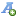 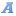 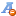 